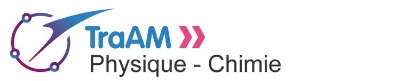 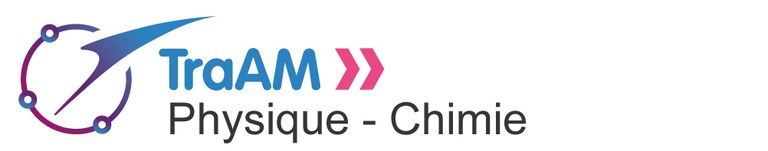 Degré d’acquisition :A : Atteint B : Globalement atteintC : Partiellement atteintD : Aucune incidenceApports et plus-values(= objectifs à atteindre)Quelle(s) question(s) doit-on se poser ?ObservablesRésultats(A, B, C, et D)Meilleure appropriation des savoirs scientifiquesLes élèves se sont-ils emparés des connaissances scientifiques attendues ?Mise au travail plus efficaceAMeilleure appropriation des savoirs scientifiquesLes élèves se sont-ils emparés des connaissances scientifiques attendues ?Utilisation appropriée des savoirs scientifiquesAMeilleure appropriation des savoirs scientifiquesLes élèves se sont-ils emparés des connaissances scientifiques attendues ?Meilleure reformulation de la problématisationAMeilleure appropriation des savoirs scientifiquesLes élèves se sont-ils emparés des connaissances scientifiques attendues ?Facilité de la mise en autonomieAMeilleure appropriation des savoirs scientifiquesLes élèves se sont-ils emparés des connaissances scientifiques attendues ?Bonne acquisition des savoirs permettant d’innover et de créer des algorithmes puis des programmes en fonction des objectifs fixés… AMeilleure compréhension des concepts scientifiquesLes élèves ont-ils compris davantage les concepts scientifiques (grâce à une réflexion en amont sur l’algorithme à mettre en place) ?Meilleure automatisation de tâches simples (application d’un programme déjà écrit, utilisation de lignes de code données dans un programme à créer …)AMeilleure compréhension des concepts scientifiquesLes élèves ont-ils compris davantage les concepts scientifiques (grâce à une réflexion en amont sur l’algorithme à mettre en place) ?Meilleure analyse d’un problèmeAMeilleure compréhension des concepts scientifiquesLes élèves ont-ils compris davantage les concepts scientifiques (grâce à une réflexion en amont sur l’algorithme à mettre en place) ?Exploitation plus rapide des concepts (à travers la proposition d’algorithmes et de programmes)AMeilleure compréhension des langages scientifiques et informatiquesLes élèves ont-ils été capables de faire un montage électrique à partir d’un schéma ?Les élèves ont- ils réussi à interpréter un code pour le modifier ou l’enrichir ?Interprétation d’un codageAMeilleure compréhension des langages scientifiques et informatiquesLes élèves ont-ils été capables de faire un montage électrique à partir d’un schéma ?Les élèves ont- ils réussi à interpréter un code pour le modifier ou l’enrichir ?Interprétation d’un schéma de montageAMeilleure compréhension des langages scientifiques et informatiquesLes élèves ont-ils été capables de faire un montage électrique à partir d’un schéma ?Les élèves ont- ils réussi à interpréter un code pour le modifier ou l’enrichir ?Modification d’un algorithmeAMeilleure compréhension des langages scientifiques et informatiquesLes élèves ont-ils été capables de faire un montage électrique à partir d’un schéma ?Les élèves ont- ils réussi à interpréter un code pour le modifier ou l’enrichir ?Modification d’un codeAMeilleure compréhension des langages scientifiques et informatiquesLes élèves ont-ils été capables de faire un montage électrique à partir d’un schéma ?Les élèves ont- ils réussi à interpréter un code pour le modifier ou l’enrichir ?Choix d’un algorithme puis d’un code adapté en fonction des objectifs fixésAMeilleure mémorisation des notionsLes élèves ont-ils mieux retenus les notions ? Meilleur réinvestissement des notions ?Réinvestissement des notions facilitéBMeilleure mémorisation des notionsLes élèves ont-ils mieux retenus les notions ? Meilleur réinvestissement des notions ?Sens des apprentissagesBMeilleure mémorisation des notionsLes élèves ont-ils mieux retenus les notions ? Meilleur réinvestissement des notions ?Consolidation des acquisBMeilleure mémorisation des notionsLes élèves ont-ils mieux retenus les notions ? Meilleur réinvestissement des notions ?Mémorisation activeBMeilleure utilisation de l’outil mathématiqueutilisation des expressions littérales Meilleure utilisation de l’outil mathématiqueréussite des conversionsMeilleure utilisation de l’outil mathématiqueProposition de modèle mathématique adaptéMontée en compétences des élèvesLes élèves ont-ils globalement progressé ? S’approprier (APP)AMontée en compétences des élèvesLes élèves ont-ils globalement progressé ? Analyser (ANA)AMontée en compétences des élèvesLes élèves ont-ils globalement progressé ? Réaliser (REA)AMontée en compétences des élèvesLes élèves ont-ils globalement progressé ? Valider (VAL)AMontée en compétences des élèvesLes élèves ont-ils globalement progressé ? Communiquer (COM)AMontée en compétences des élèvesLes élèves ont-ils globalement progressé ? Compétences numériques (CN)AÉpanouissement des élèves, source de motivation, d’attention, d’implication…Quelle a été l’attitude générale de la classe ?Motivation accrue AÉpanouissement des élèves, source de motivation, d’attention, d’implication…Quelle a été l’attitude générale de la classe ?Attention plus développéeAÉpanouissement des élèves, source de motivation, d’attention, d’implication…Quelle a été l’attitude générale de la classe ?Mise au travail facilitéeAÉpanouissement des élèves, source de motivation, d’attention, d’implication…Quelle a été l’attitude générale de la classe ?Efficacité accrueAÉpanouissement des élèves, source de motivation, d’attention, d’implication…Quelle a été l’attitude générale de la classe ?Rythme plus soutenu dans l’exécution des tâchesAÉpanouissement des élèves, source de motivation, d’attention, d’implication…Quelle a été l’attitude générale de la classe ?Investissement des élèves dans le projet citoyen à l’échelle de l’établissement voire de la villeAAccroissement de l’autonomie, de la prise d’initiative et de la créativité des élèvesLes élèves se sont-ils davantage impliqués ? Les élèves se sont-ils montrés enthousiastes pour promouvoir le projet citoyen de l’établissement ?Autonomie accrue AAccroissement de l’autonomie, de la prise d’initiative et de la créativité des élèvesLes élèves se sont-ils davantage impliqués ? Les élèves se sont-ils montrés enthousiastes pour promouvoir le projet citoyen de l’établissement ?Prise d’initiativeAAccroissement de l’autonomie, de la prise d’initiative et de la créativité des élèvesLes élèves se sont-ils davantage impliqués ? Les élèves se sont-ils montrés enthousiastes pour promouvoir le projet citoyen de l’établissement ?ImplicationAAccroissement de l’autonomie, de la prise d’initiative et de la créativité des élèvesLes élèves se sont-ils davantage impliqués ? Les élèves se sont-ils montrés enthousiastes pour promouvoir le projet citoyen de l’établissement ?Développement de la créativitéAAccroissement de l’autonomie, de la prise d’initiative et de la créativité des élèvesLes élèves se sont-ils davantage impliqués ? Les élèves se sont-ils montrés enthousiastes pour promouvoir le projet citoyen de l’établissement ?Responsabilité accrueAAmélioration des compétences psycho-socialesCollaboration / Travail en équipeAAmélioration des compétences psycho-socialesCréativitéAAmélioration des compétences psycho-socialesEsprit critiqueAAmélioration des compétences psycho-socialesAutonomieAAmélioration des compétences psycho-socialesImplicationAAmélioration des compétences psycho-socialesMotivationAAmélioration des compétences psycho-socialesAttentionAAmélioration des compétences psycho-socialesRévélation de programmeursAPour l’enseignantPour l’enseignantPour l’enseignantPour l’enseignantDidactique de la physique chimie facilitéeA-t-il été plus simple d’introduire un langage de programmation (Python) ?Contextualiser et concrétiser a rendu plus facile l’introduction et l’explication des notions, la construction des savoirs.Meilleure relation pédagogique entre enseignants et élèvesQuelles interactions avez-vous eu avec la classe ?Participer tous ensemble à un projet citoyen qui dépasse la dimension de la classe a permis de mettre en place une relation différente et très intéressante avec les élèves. L’intervention du chef d’établissement au sein de la classe pour les remercier d’aider le lycée à mettre en place le protocole sanitaire et de sensibiliser l’ensemble de la collectivité a permis une prise de conscience de la part des élèves de l’importance de leur action. Un sentiment de fraternité s’est établi entre eux et les membres de l’établissement en général.Épanouissement de l’enseignant (enseigner autrement)Comment avez-vous perçu cette séance ? Que pensez-vous de cette démarche ?Permettre à des élèves d’agir de manière citoyenne et à grande échelle est très enrichissant et tellement gratifiant pour l’enseignant.  